Learning Objective  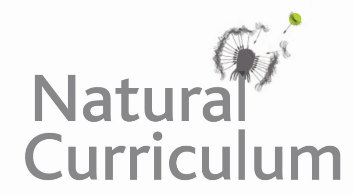 We are learning how to write effective expanded noun phrases.Challenge 1Read the sentences below. Add two adjectives before each noun to create an expanded noun phrase.These ________    ___________ animals are able to adapt to _________ and _________ circumstances.The Arctic fox has _______  _______ fur and ________  ________ ears to enable it to survive the ___________  __________ temperatures.Their cousins, the ________   _________ red fox, can be twice the size of the Arctic fox.In __________    ____________ towns, Arctic foxes can be found scavenging for food.Arctic foxes will eat ________ _________ food to ensure their survival.Challenge 2Use an adjective (before the underlined noun) and a prepositional phrase (after the underlined noun) to make each simple noun phrase in the sentences below more descriptive. Start your prepositional phrases with one of the following prepositions: 1) Arctic foxes build dens.   e.g. Arctic foxes build underground dens with long complex tunnels.2) The Arctic fox explored the town looking for food.3) After hours of looking, the Arctic fox finally enjoyed a meal.4) Diving high, the Arctic fox pounces on some lemmings.5) In winter, Arctic foxes struggle to find food so will eat anything they can.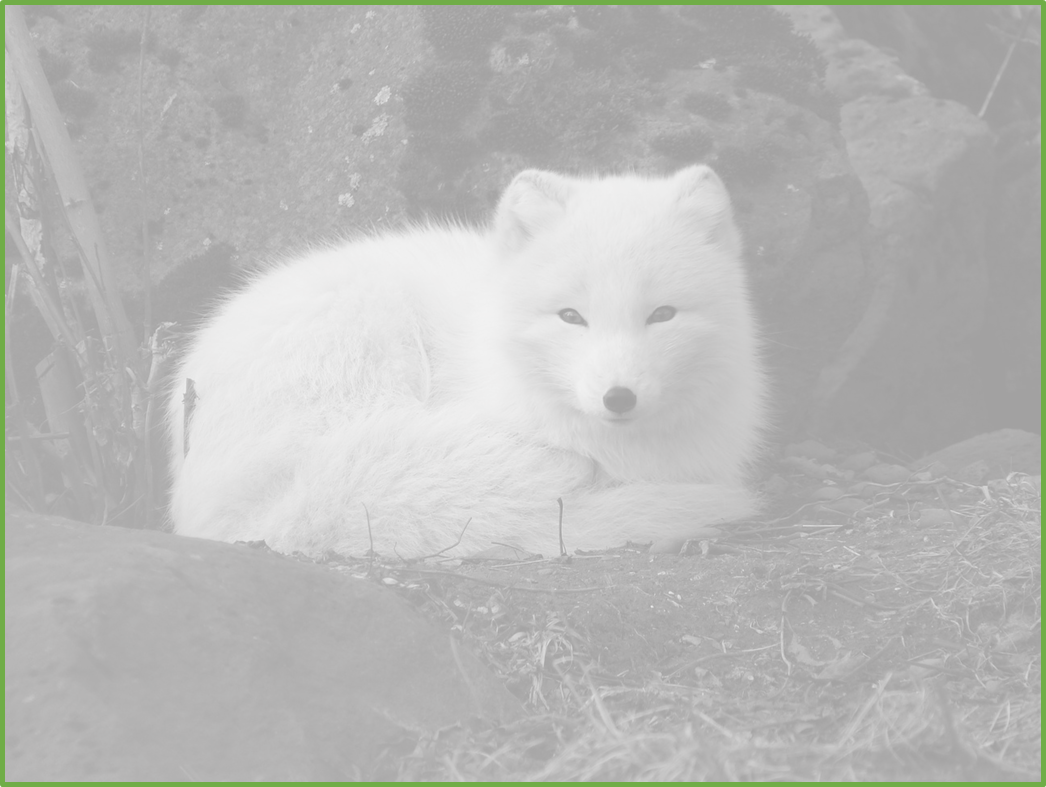 